PLEASE LET THEM KNOW!!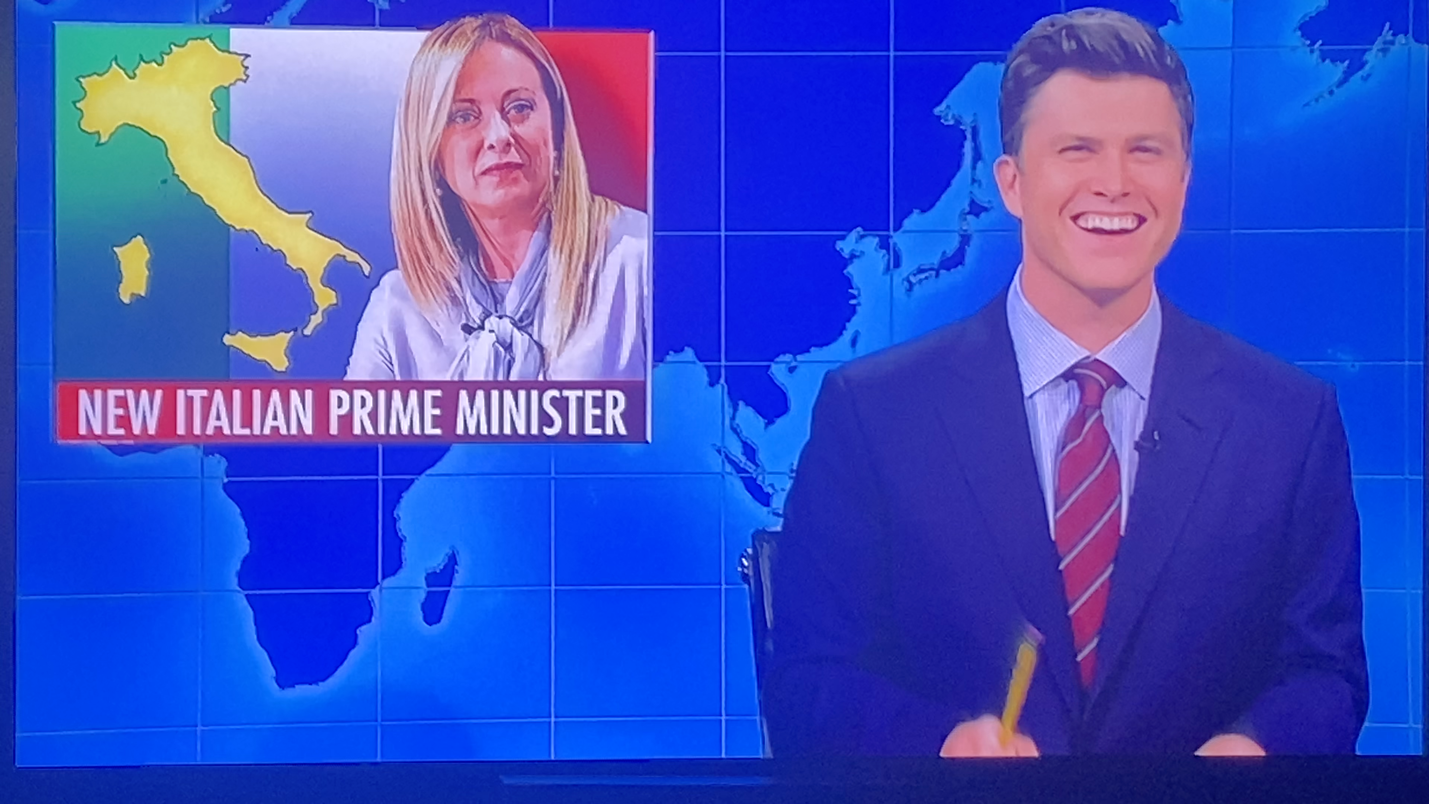 So happy to see all your reaction to this never-ending attack on us.This is not the first time that Saturday night has maligned us: LET THEM KNOWAlso, please send comments to our NYS Commissioner of ArbitrationBr John Fratta (a true fighter for our cause , he was our guest speaker at our ceremony last year)at osiajohnf@gmail.comor text him646-261-8614